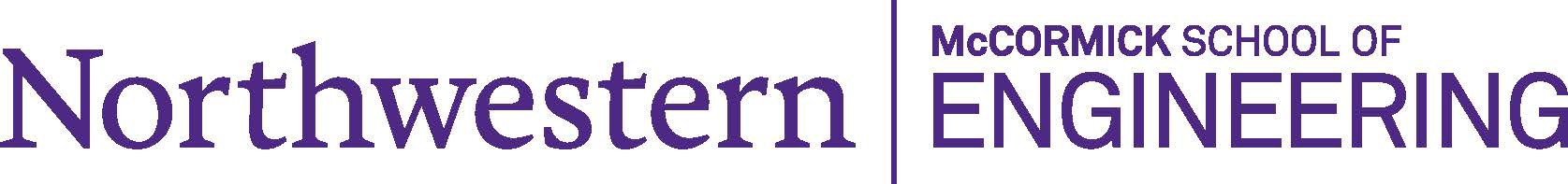 New Student Organization Recognition Application Design GroupName of Organization:  	_______Name & Email of Student Submitting Application: ______________________________________Date:  	_______Month/Date/YearList of Members:Mission/Objective of Organization:  	Is this organization part of or affiliated with a national organization?	  	Yes	NoWill this group compete or participate in a national event?		Yes	NoIf yes, what event:  	What other schools participate in the event?  	New Student Organization Recognition Application Design GroupIs there any potential overlap with an existing McCormick group?	Yes	No If yes, please explain why your mission cannot be achieved within the context of an existing group: Officer List/Organizational Structure:  	Election Process for Officers (please detail process): 	Name & Signature of Faculty/Administrative Adviser:Name (Please Print)	SignatureWill your organization require any significant space requirements?	Yes	NoIf yes, please explain in detail the type of space you would need (please include details such as how often you will need access to the space, whether or not the space needs to be secured, the size of the space you will need, and how the space will be used):  	_________________If yes, have you spoken with your advisor to see if he/she can secure any space for your organization within their department/lab?  Yes   NoAdditionally, please complete the following documents: (see attached forms):Pert or Gantt chart (or similar project scheduling document)Yearly budget/Allocation of fundsPlease provide a copy of your group’s budget. It must include all funding sources and predicted expenditures to be considered complete. (Refer to pg. 3 of application for one example.)New Student Organization Recognition Application Design GroupAdditionally, please provide the following documents: (see attached forms):Calendar of EventsYearly budget/Allocation of fundsPlease provide a copy of your group’s budget. It must include all funding sources and expenditures to be considered complete.Example:  Sustainable Energy Group—Fall QuarterlFunding Source:	Amount:Selling programs at football games	$1,000Thank‐a‐thon –having students write thank you notes to other students—charge $3/note$500Membership dues	$200—20 students/$10 duesCorporate donation from Potbelly’s	Estimated value $100 (20 sandwiches)** Your application will be considered incomplete until you submit all of the necessary paperwork. Please scan and email the completed application to Jennifer Henry, jennifer-handel-henry@northwestern.edu.**NameEmail AddressClass Year